Министерство образования и науки Хабаровского краяКраевое государственное бюджетноепрофессиональное образовательное учреждение«Николаевский-на- Амуре промышленно-гуманитарный техникум»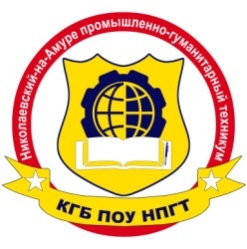 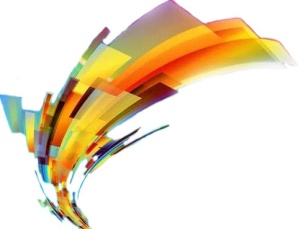 УТВЕРЖДЕНЗаместитель директора по УПР________________С.В Боровик «__»_________________2018г.КОМПЛЕКТ ДОКУМЕНТОВДля проведения I этапа Малого чемпионата профессионального мастерства «Молодые профессионалы» (Ворлдскиллс Россия)ПО КОМПЕТЕНЦИИ «ПОВАРСКОЕ ДЕЛО»Николаевск-на-Амуре2018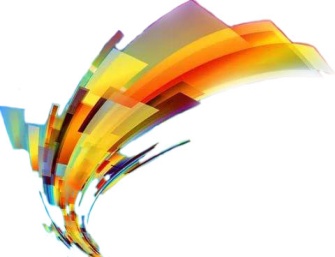 СОДЕРЖАНИЕВведение………………………………………………………………………….3Формы участия в конкурсе ……………………………………………………..5Задание для конкурса …………………………………………………………...5Модули задания и необходимое время…………………………………………6Требования к форменной (санитарной) одежде участников и экспертов…...13Критерии оценки ………………………………………………………………..15Список продуктов………………………………………………………………18Инфраструктурный лист………………………………………………………...22Оценочные ведомости…………………………………………………………...35Необходимые приложения……………………………………………………..ВВЕДЕНИЕ1.1Название и описание профессиональной компетенции.1.1.1 Название профессиональной компетенции: Поварское дело. 1.1.2 Описание профессиональной компетенции. Повар планирует меню, готовит разнообразные блюда в соответствии с санитарными нормами, а также управляет в целом процессами на производстве.Сфера общественного питания предлагает поварам обширный и интересный диапазон вакансий. Хотя обязанности повара могут варьироваться в зависимости от типа учреждения, где он трудится, повар всегда отвечает за приготовление аппетитных и питательных блюд, придерживаясь отведенного бюджета. Также в сферу его ответственности входит соблюдение техники безопасности и санитарных норм.В зависимости от размера и типа кухни, заинтересованности и таланта, повар может владеть следующими навыками: Первичная обработка сырья, подготовка, обработка специями и приправами, приготовление и подача на стол различных блюд согласно рецептурам и модулю, согласно объявленным критериям; Создание и испытание новых рецептов согласно критериям модуля и полученным указаниям; Работа с технологическим оборудованием после надлежащего ознакомления с ним; Обработка и подготовка различных видов и сортов мяса, определение размера порций, сервировка блюд с использованием соусов, подливок и гарниров; Подача на стол в соответствии с особенностями блюда и правилами; Понимание технологии и умение приготовить кондитерские изделия и выпечку согласно полученным критериям и рецептурам; Умение готовить фуршетные блюда при необходимости; Понимание принципов сбалансированного планирования меню, расчёт себестоимости продуктов, оценка качества сырья и полуфабрикатов, способность рассчитать необходимое количество продуктов для получения со склада /и у поставщиков для поддержания запасов; Составление меню и следование бюджету согласно полученным критериям модуля; Способность к эффективной коммуникации и сотрудничеству с участниками поварской бригады.В настоящий момент всё большую важность приобретает пониманиетребований специальных диет, обусловленных религиозными или культурными канонами, медицинскими рекомендациями. В учреждениях здравоохранения повара готовят для пациентов особые блюда, основываясь на инструкциях, полученных от врача-диетолога или шеф-повара. Повара также контролируют работу на кухне и могут отдавать персоналу инструкции в процессе подготовки, приготовления и сервировки блюд.1.2 Область применения 1.2.1 Каждый Эксперт и Участник обязан ознакомиться с данным Конкурсным заданием. 1.3 Сопроводительная документация 1.3.1 Поскольку данное Конкурсное задание содержит лишь информацию, относящуюся к соответствующей профессиональной компетенции, его необходимо использовать совместно со следующими документами:«WorldSkills Russia», Техническое описание Поварское дело; «WorldSkills Russia», Правила проведения чемпионата;Список продуктов; Принимающая сторона – Правила техники безопасности и санитарные нормы.ФОРМЫ УЧАСТИЯ В КОНКУРСЕИндивидуальный конкурс. ЗАДАНИЕ ДЛЯ КОНКУРСАКонкурсное задание имеет несколько модулей, выполняемых последовательно. Модули: A B C D E F G H. Соревнования длятся 16,5 часов в течение 3 дней, готовятся блюда всех модулей, представленных ниже. Участники могут организовать работу по своему желанию, но им необходимо учитывать время презентации каждого из модулей, указанного в расписании. В день С-2 Главный эксперт определяет продукты из чёрного ящика (30% изменения заданий), а затем участникам даётся время для корректировки заявки на продукты и окончательный заказ продуктов. Каждый выполненный модуль оценивается отдельно. Участники соревнований каждый день получают одну корзину с ингредиентами в соответствии с заявкой. Ингредиенты, необходимые для всех модулей конкурсного задания, необходимо заказать за две недели до начала Конкурса. Во время чемпионата разрешается использовать только ингредиенты, предоставленные организатором конкурса. Если участник конкурса не выполняет требования техники безопасности, подвергает опасности себя или других конкурсантов, такой участник может быть отстранен от конкурса. Конкурсное задание должно выполняться помодульно. Оценка также происходит от модуля к модулю. Конкурс включает в себя приготовление и подачу блюд в соответствии с конкурсным заданием.МОДУЛИ ЗАДАНИЯ И НЕОБХОДИМОЕ ВРЕМЯЖеребьевку проводит главный эксперт за 2 дня (С-2) до начала соревнований. Вскрытие «Чёрных ящиков» производится сразу после жеребьёвки, далее участникам даётся 2 часа чистого времени для написания меню и окончательной заявки продуктов при необходимости. Прохождение тестового модуля предусматривается в течение 2-х часов за 1 день до начала соревнований (С-1). Тестовый модуль не идёт в зачёт общего конкурсного времени.Все участники конкурса за три дня проходят 8 модулей A B C D E F G H = (A+B C D E + F G H). На выполнение модулей A и F G H даётся по 4 часа, на выполнение модуля B C D E даётся 5 часов без учёта уборки рабочего места (0,5 часа каждый день) + 2 часа для написания меню, общая продолжительность выполнения конкурсного задания 16,5 часов.ОБЗОР ЗАДАНИЯ, 100 %Модули A B C D E F G H (100%) = Модуль А (15%)+Модуль B C D E (45%)+Модуль F G H (40 %)Требования к форменной (санитарной) одежде участников и экспертовОбязательные элементыКитель (поварская куртка) – белого цвета (допускаются цветные элементы отделки). На кителе должны быть нанесены следующие обязательные информационные элементы: логотип Союза «Молодые профессионалы (Ворлдскиллс Россия)» (далее WSR) на груди слева, под логотипом WSR фамилия и имя участника или эксперта, логотип учебного заведения должен быть нанесён – на рукав выше локтя, на воротнике допускается размещение флага России и региона, на спине допускается размещение наименования региона. Размещение информации рекламного характера на форменной одежде, без согласования с WSR (например, логотипы спонсоров) НЕ ДОПУСКАЕТСЯ!!! Передник или фартук – при работе чёрного цвета (возможен вариант с грудкой), при сервировке и подаче белого цвета!!!! Брюки – поварские чёрного цвета; Головной убор – белый поварской колпак (допускается одноразовый); Обувь – профессиональная безопасная закрытая обувь с зафиксированной пяткой; Для экспертов обязательные элементы одежды – китель, передник или фартук, колпак (всё белого цвета), чёрные брюки, безопасная обувь.*Если на соревнованиях работа участников проходит в две смены, расписание на вторую смену составляется по аналогии, включая перерыв на обед 1 часКРИТЕРИИ ОЦЕНКИВ данном разделе определены критерии оценки и количество начисляемых баллов (субъективные и объективные). Система оценивания представлена в таблице 2. Общее количество баллов задания/модуля по всем критериям оценки составляет 100.ОЦЕНОЧНЫЕ КРИТЕРИИОбъективные аспекты оценивания работы участника:Персональная гигиена – спецодежда соответствие требованиям и чистота; Персональная гигиена – руки (в том числе работа с перчатками); Персональная гигиена – снятие пробы пальцами; Персональная гигиена – плохие привычки; Гигиена рабочего места – чистый пол; Гигиена рабочего места – холодильник – чистота и порядок; Гигиена рабочего места – рабочие поверхности – чистота и порядок; Расточительность; Брак; Корректное использование цветных разделочных досок; Корректное использование раздельных мусорных баков;Субъективные аспекты оценивания работы участника:       Кулинарные навыки – приготовление и оформление;        Навыки работы с продуктом – техника, ведение процесса, соответствующие продукту технологии;         Организационные навыки – планирование и ведение процесса приготовления, эффективность, двойной контроль;         Навыки работы с ножом - приготовление, эффективность, двойной контроль.       Объективные аспекты оценивания результата работы участника:       Время подачи – корректное время подачи (±1 минута от заранее определённого). После окончания корректного времени подачи, теряется по 0,16 балла за каждую минуту. При задержке более 5 полных минут от корректного время подачи блюдо считается не представленным и не оценивается);        Температура подачи;        Использование обязательных ингредиентов;        Правильность подачи (соответствие заданию);        Соответствие массы блюда;        Чистота тарелки (отсутствие брызг, разводов и отпечатков пальцев).Субъективные аспекты оценивания результата работы участника:        Презентация и визуальное впечатление (цвет/сочетание/баланс/композиция);         Презентация: стиль и креативность;         Вкус – общая гармония вкуса и аромата;         Консистенция каждого компонента блюда;         Вкус каждого компонента в отдельности.Список продуктовИнфраструктурный листОценочные ведомостиОБЬЕКТИВНЫЕ ПОКАЗАТЕЛИ:  РаботаНаименование компетенции: Поварское дело  соревнований:____ Имя Эксперта____________________Регион:__________________Наименование модуля:_______________________________Номер модуля:______________ ОБЬЕКТИВНЫЕ ПОКАЗАТЕЛИ: ПрезентацияНаименование компетенции: Поварское дело  соревнований:____ Имя Эксперта____________________Регион:__________________Наименование модуля:_______________________________Номер модуля:______________ СУБЬЕКТИВНЫЕ ПОКАЗАТЕЛИ: РаботаНаименование компетенции: Поварское дело  соревнований:____ Имя Эксперта____________________Регион:__________________Наименование модуля:_______________________________Номер модуля:______________ СУБЬЕКТИВНЫЕ ПОКАЗАТЕЛИ: ПрезентацияНаименование компетенции: Поварское дело  соревнований:____ Имя Эксперта____________________Регион:__________________Наименование модуля:_______________________________Номер модуля:______________ НЕОБХОДИМЫЕ ПРИЛОЖЕНИЯ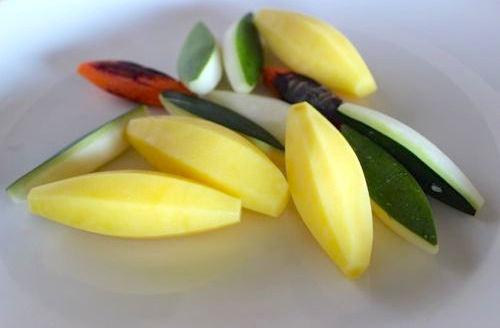 Форма нарезки – Turned Видео уроки: https://www.youtube.com/watch?v=Lc5EhPImBH0 https://www.youtube.com/watch?v=DAUDyKPYmUQТестовый модуль (не оценивается)Тестовый модуль (не оценивается)День С-1ЦельОзнакомление участников с конкурсной площадкой, адаптация на рабочем месте. Тестирование холодильного, весоизмерительного, теплового, механического и нейтрального оборудования.Ознакомление участников с конкурсной площадкой, адаптация на рабочем месте. Тестирование холодильного, весоизмерительного, теплового, механического и нейтрального оборудования.ОписаниеУчастнику предоставляется 2 кг картофеля для выполнения тестового модуля.Участнику предоставляется 2 кг картофеля для выполнения тестового модуля.Модуль AМодуль AМодуль AMise en placeДень 1Описание      Подготовка сырья и полуфабрикатов для блюд Модулей 2 и 3      Подготовка сырья и полуфабрикатов для блюд Модулей 2 и 3Модуль BМодуль BМодуль BFinger foodДень 2ОписаниеОписаниеПриготовить 2 вида Finger Food по 10 штук каждого вида      Размер «на два укуса»      Каждый вид должен содержать по одному обязательному продукту      Обязательный ингредиент – Рис      Ингредиент из чёрного ящикаПриготовить 2 вида Finger Food по 10 штук каждого вида      Размер «на два укуса»      Каждый вид должен содержать по одному обязательному продукту      Обязательный ингредиент – Рис      Ингредиент из чёрного ящикаПодачаПодачаПодаются на двух тарелках по пять штук каждого вида - круглое белое плоское блюдо диаметром 32 см в соответствии с нижеприведённой схемойИспользование при подаче несъедобных компонентов, дополнительных аксессуаров и вспомогательного инвентаря на тарелках НЕ ДОПУСКАЕТСЯ!!!Подаются на двух тарелках по пять штук каждого вида - круглое белое плоское блюдо диаметром 32 см в соответствии с нижеприведённой схемойИспользование при подаче несъедобных компонентов, дополнительных аксессуаров и вспомогательного инвентаря на тарелках НЕ ДОПУСКАЕТСЯ!!!Основные ингредиентыОсновные ингредиенты    Используйте ингредиенты с общего стола     Используйте ингредиенты из списка продуктов     Используйте продукты из «Чёрного ящика»    Используйте ингредиенты с общего стола     Используйте ингредиенты из списка продуктов     Используйте продукты из «Чёрного ящика»Обязательные ингредиентыОбязательные ингредиенты    Рис     Ингредиент из чёрного ящика    Рис     Ингредиент из чёрного ящикаСпециальное оборудованиеСпециальное оборудованиеРазрешено использовать дополнительное оборудование и инвентарь, которое необходимо согласовать с экспертом по технике безопасности непосредственно перед началом соревнований, за исключением аналогичного имеющемуся на площадкеРазрешено использовать дополнительное оборудование и инвентарь, которое необходимо согласовать с экспертом по технике безопасности непосредственно перед началом соревнований, за исключением аналогичного имеющемуся на площадкеМодуль СМодуль СГорячая закуска - морепродуктыГорячая закуска - морепродуктыДень 2ОписаниеПриготовить 3 порции горячей закуски из морепродуктов     1 соус на выбор участника     Минимум 1 гарнир на выбор участникаПриготовить 3 порции горячей закуски из морепродуктов     1 соус на выбор участника     Минимум 1 гарнир на выбор участникаПриготовить 3 порции горячей закуски из морепродуктов     1 соус на выбор участника     Минимум 1 гарнир на выбор участникаПодача    Масса блюда максимум 140 г     3 порции блюда подаются на тарелках - круглая белая глубокая с плоскими полями 26 - 28 см     Отдельно подаётся одна порция 50 мл основного соуса в соуснике для слепой дегустации     Использование при подаче несъедобных компонентов, дополнительных аксессуаров и вспомогательного инвентаря на тарелках НЕ ДОПУСКАЕТСЯ!!!    Масса блюда максимум 140 г     3 порции блюда подаются на тарелках - круглая белая глубокая с плоскими полями 26 - 28 см     Отдельно подаётся одна порция 50 мл основного соуса в соуснике для слепой дегустации     Использование при подаче несъедобных компонентов, дополнительных аксессуаров и вспомогательного инвентаря на тарелках НЕ ДОПУСКАЕТСЯ!!!    Масса блюда максимум 140 г     3 порции блюда подаются на тарелках - круглая белая глубокая с плоскими полями 26 - 28 см     Отдельно подаётся одна порция 50 мл основного соуса в соуснике для слепой дегустации     Использование при подаче несъедобных компонентов, дополнительных аксессуаров и вспомогательного инвентаря на тарелках НЕ ДОПУСКАЕТСЯ!!!Основные ингредиенты    Используйте ингредиенты с общего стола     Используйте ингредиенты из списка продуктов     Используйте продукты из «Чёрного ящика»    Используйте ингредиенты с общего стола     Используйте ингредиенты из списка продуктов     Используйте продукты из «Чёрного ящика»    Используйте ингредиенты с общего стола     Используйте ингредиенты из списка продуктов     Используйте продукты из «Чёрного ящика»Специальное оборудованиеРазрешено использовать дополнительное оборудование и инвентарь, которое необходимо согласовать с экспертом по технике безопасности непосредственно перед началом соревнований, за исключением аналогичного имеющемуся на площадкеРазрешено использовать дополнительное оборудование и инвентарь, которое необходимо согласовать с экспертом по технике безопасности непосредственно перед началом соревнований, за исключением аналогичного имеющемуся на площадкеРазрешено использовать дополнительное оборудование и инвентарь, которое необходимо согласовать с экспертом по технике безопасности непосредственно перед началом соревнований, за исключением аналогичного имеющемуся на площадкеМодуль DГорячее блюдо - рыбаДень 2День 2ОписаниеПриготовить 3 порции горячего блюда из рыбы - Тельное в авторском исполнении (с сохранением классической формы)     2 вида гарнира из овощей - нарезка турне (turned) - пюре     Минимум 1 соус на выбор участникаПриготовить 3 порции горячего блюда из рыбы - Тельное в авторском исполнении (с сохранением классической формы)     2 вида гарнира из овощей - нарезка турне (turned) - пюре     Минимум 1 соус на выбор участникаПриготовить 3 порции горячего блюда из рыбы - Тельное в авторском исполнении (с сохранением классической формы)     2 вида гарнира из овощей - нарезка турне (turned) - пюре     Минимум 1 соус на выбор участникаПодача    Масса горячего блюда - минимум 220 г     Рекомендуемое соотношение основного продукта и гарнира 60:40     3 порции горячего блюда подаются на отдельных тарелках - круглая белая плоская тарелка диаметром 32 см     Дополнительно подаётся одна порция 50 мл основного соуса в соуснике для слепой дегустацииИспользование при подаче несъедобных компонентов, дополнительных аксессуаров и вспомогательного инвентаря на тарелках НЕ ДОПУСКАЕТСЯ!!!    Масса горячего блюда - минимум 220 г     Рекомендуемое соотношение основного продукта и гарнира 60:40     3 порции горячего блюда подаются на отдельных тарелках - круглая белая плоская тарелка диаметром 32 см     Дополнительно подаётся одна порция 50 мл основного соуса в соуснике для слепой дегустацииИспользование при подаче несъедобных компонентов, дополнительных аксессуаров и вспомогательного инвентаря на тарелках НЕ ДОПУСКАЕТСЯ!!!    Масса горячего блюда - минимум 220 г     Рекомендуемое соотношение основного продукта и гарнира 60:40     3 порции горячего блюда подаются на отдельных тарелках - круглая белая плоская тарелка диаметром 32 см     Дополнительно подаётся одна порция 50 мл основного соуса в соуснике для слепой дегустацииИспользование при подаче несъедобных компонентов, дополнительных аксессуаров и вспомогательного инвентаря на тарелках НЕ ДОПУСКАЕТСЯ!!!Основные ингредиенты    Используйте ингредиенты с общего стола     Используйте ингредиенты из списка продуктов     Используйте продукты из «Чёрного ящика»    Используйте ингредиенты с общего стола     Используйте ингредиенты из списка продуктов     Используйте продукты из «Чёрного ящика»    Используйте ингредиенты с общего стола     Используйте ингредиенты из списка продуктов     Используйте продукты из «Чёрного ящика»Специальное оборудованиеРазрешено использовать дополнительное оборудование и инвентарь, которое необходимо согласовать с экспертом по технике безопасности непосредственно перед началом соревнований, за исключением аналогичного имеющемуся на площадкеРазрешено использовать дополнительное оборудование и инвентарь, которое необходимо согласовать с экспертом по технике безопасности непосредственно перед началом соревнований, за исключением аналогичного имеющемуся на площадкеРазрешено использовать дополнительное оборудование и инвентарь, которое необходимо согласовать с экспертом по технике безопасности непосредственно перед началом соревнований, за исключением аналогичного имеющемуся на площадкеМодуль ЕМодуль ЕДесертДень 2День 2ОписаниеПриготовить 3 порции десерта с использованием заварного крема как компонента     1 соус на выбор участника     2 гарнира на выбор участникаПриготовить 3 порции десерта с использованием заварного крема как компонента     1 соус на выбор участника     2 гарнира на выбор участникаПриготовить 3 порции десерта с использованием заварного крема как компонента     1 соус на выбор участника     2 гарнира на выбор участникаПодача   Масса десерта - минимум 100г максимум 150г     3 порции десерта подаются на отдельных тарелках - круглая белая плоская тарелка диаметром 32 см     Дополнительно подаётся одна порция 50 мл основного соуса в соуснике для слепой дегустацииИспользование при подаче несъедобных компонентов, дополнительных аксессуаров и вспомогательного инвентаря на тарелках НЕ ДОПУСКАЕТСЯ!!!   Масса десерта - минимум 100г максимум 150г     3 порции десерта подаются на отдельных тарелках - круглая белая плоская тарелка диаметром 32 см     Дополнительно подаётся одна порция 50 мл основного соуса в соуснике для слепой дегустацииИспользование при подаче несъедобных компонентов, дополнительных аксессуаров и вспомогательного инвентаря на тарелках НЕ ДОПУСКАЕТСЯ!!!   Масса десерта - минимум 100г максимум 150г     3 порции десерта подаются на отдельных тарелках - круглая белая плоская тарелка диаметром 32 см     Дополнительно подаётся одна порция 50 мл основного соуса в соуснике для слепой дегустацииИспользование при подаче несъедобных компонентов, дополнительных аксессуаров и вспомогательного инвентаря на тарелках НЕ ДОПУСКАЕТСЯ!!!Основные ингредиенты    Используйте ингредиенты с общего стола     Используйте ингредиенты из списка продуктов     Используйте продукты из «Чёрного ящика»    Используйте ингредиенты с общего стола     Используйте ингредиенты из списка продуктов     Используйте продукты из «Чёрного ящика»    Используйте ингредиенты с общего стола     Используйте ингредиенты из списка продуктов     Используйте продукты из «Чёрного ящика»Специальное оборудованиеРазрешено использовать дополнительное оборудование и инвентарь, которое необходимо согласовать с экспертом по технике безопасности непосредственно перед началом соревнований, за исключением аналогичного имеющемуся на площадкеРазрешено использовать дополнительное оборудование и инвентарь, которое необходимо согласовать с экспертом по технике безопасности непосредственно перед началом соревнований, за исключением аналогичного имеющемуся на площадкеРазрешено использовать дополнительное оборудование и инвентарь, которое необходимо согласовать с экспертом по технике безопасности непосредственно перед началом соревнований, за исключением аналогичного имеющемуся на площадкеМодуль FХолодная закускаХолодная закускаДень 3ОписаниеПриготовить 3 порции холодной закуски – овощной винегрет в авторском исполнении.Приготовить 3 порции холодной закуски – овощной винегрет в авторском исполнении.Приготовить 3 порции холодной закуски – овощной винегрет в авторском исполнении.Подача    Масса холодной закуски - минимум 120г     3 порции холодной закуски подаются на отдельных тарелках - круглая белая плоская тарелка диаметром 32 смИспользование при подаче несъедобных компонентов, дополнительных аксессуаров и вспомогательного инвентаря на тарелках НЕ ДОПУСКАЕТСЯ!!!    Масса холодной закуски - минимум 120г     3 порции холодной закуски подаются на отдельных тарелках - круглая белая плоская тарелка диаметром 32 смИспользование при подаче несъедобных компонентов, дополнительных аксессуаров и вспомогательного инвентаря на тарелках НЕ ДОПУСКАЕТСЯ!!!    Масса холодной закуски - минимум 120г     3 порции холодной закуски подаются на отдельных тарелках - круглая белая плоская тарелка диаметром 32 смИспользование при подаче несъедобных компонентов, дополнительных аксессуаров и вспомогательного инвентаря на тарелках НЕ ДОПУСКАЕТСЯ!!!Основные ингредиенты    Используйте ингредиенты с общего стола     Используйте ингредиенты из списка продуктов     Используйте продукты из «Чёрного ящика»    Используйте ингредиенты с общего стола     Используйте ингредиенты из списка продуктов     Используйте продукты из «Чёрного ящика»    Используйте ингредиенты с общего стола     Используйте ингредиенты из списка продуктов     Используйте продукты из «Чёрного ящика»Специальное оборудованиеРазрешено использовать дополнительное оборудование и инвентарь, которое необходимо согласовать с экспертом по технике безопасности непосредственно перед началом соревнований, за исключением аналогичного имеющемуся на площадкеРазрешено использовать дополнительное оборудование и инвентарь, которое необходимо согласовать с экспертом по технике безопасности непосредственно перед началом соревнований, за исключением аналогичного имеющемуся на площадкеРазрешено использовать дополнительное оборудование и инвентарь, которое необходимо согласовать с экспертом по технике безопасности непосредственно перед началом соревнований, за исключением аналогичного имеющемуся на площадкеМодуль GМодуль GГорячее блюдо - птицаДень 3День 3ОписаниеПриготовить 3 порции горячего блюда из птицы - котлета «по- киевски» согласно технологической карте (предоставляется за 1 месяц до начала чемпионата, на форуме)     2 вида гарнира:        - 1 овощной гратен на выбор участника        - 1 на выбор участника     Минимум 1 соус на выбор участникаПриготовить 3 порции горячего блюда из птицы - котлета «по- киевски» согласно технологической карте (предоставляется за 1 месяц до начала чемпионата, на форуме)     2 вида гарнира:        - 1 овощной гратен на выбор участника        - 1 на выбор участника     Минимум 1 соус на выбор участникаПриготовить 3 порции горячего блюда из птицы - котлета «по- киевски» согласно технологической карте (предоставляется за 1 месяц до начала чемпионата, на форуме)     2 вида гарнира:        - 1 овощной гратен на выбор участника        - 1 на выбор участника     Минимум 1 соус на выбор участникаПодача    Масса горячего блюда - минимум 220 г     3 порции горячего блюда подаются на отдельных тарелках - круглая белая плоская тарелка диаметром 32 см     Дополнительно подаётся одна порция 50 мл основного соуса в соуснике для слепой дегустацииИспользование при подаче несъедобных компонентов, дополнительных аксессуаров и вспомогательного инвентаря на тарелках НЕ ДОПУСКАЕТСЯ!!!    Масса горячего блюда - минимум 220 г     3 порции горячего блюда подаются на отдельных тарелках - круглая белая плоская тарелка диаметром 32 см     Дополнительно подаётся одна порция 50 мл основного соуса в соуснике для слепой дегустацииИспользование при подаче несъедобных компонентов, дополнительных аксессуаров и вспомогательного инвентаря на тарелках НЕ ДОПУСКАЕТСЯ!!!    Масса горячего блюда - минимум 220 г     3 порции горячего блюда подаются на отдельных тарелках - круглая белая плоская тарелка диаметром 32 см     Дополнительно подаётся одна порция 50 мл основного соуса в соуснике для слепой дегустацииИспользование при подаче несъедобных компонентов, дополнительных аксессуаров и вспомогательного инвентаря на тарелках НЕ ДОПУСКАЕТСЯ!!!Основные ингредиенты    Используйте ингредиенты с общего стола     Используйте ингредиенты из списка продуктов     Используйте продукты из «Чёрного ящика»    Используйте ингредиенты с общего стола     Используйте ингредиенты из списка продуктов     Используйте продукты из «Чёрного ящика»    Используйте ингредиенты с общего стола     Используйте ингредиенты из списка продуктов     Используйте продукты из «Чёрного ящика»Специальное оборудованиеРазрешено использовать дополнительное оборудование и инвентарь, которое необходимо согласовать с экспертом по технике безопасности непосредственно перед началом соревнований, за исключением аналогичного имеющемуся на площадкеРазрешено использовать дополнительное оборудование и инвентарь, которое необходимо согласовать с экспертом по технике безопасности непосредственно перед началом соревнований, за исключением аналогичного имеющемуся на площадкеРазрешено использовать дополнительное оборудование и инвентарь, которое необходимо согласовать с экспертом по технике безопасности непосредственно перед началом соревнований, за исключением аналогичного имеющемуся на площадкеМодуль HДесертДесертДень 3ОписаниеПриготовить 3 порции десерта – открытый яблочный пирог на основе песочного теста либо его производных       Минимум 1 соус на выбор участника Приготовить 3 порции десерта – открытый яблочный пирог на основе песочного теста либо его производных       Минимум 1 соус на выбор участника Приготовить 3 порции десерта – открытый яблочный пирог на основе песочного теста либо его производных       Минимум 1 соус на выбор участника Подача      Масса десерта - минимум 110г       3 порции десерта подаются на отдельных тарелках - круглая белая плоская тарелка диаметром 32 см      Оформление десерта на выбор участника       Дополнительно подаётся одна порция 50 мл соуса в соуснике для слепой дегустацииИспользование при подаче несъедобных компонентов, дополнительных аксессуаров и вспомогательного инвентаря на тарелках НЕ ДОПУСКАЕТСЯ!!!      Масса десерта - минимум 110г       3 порции десерта подаются на отдельных тарелках - круглая белая плоская тарелка диаметром 32 см      Оформление десерта на выбор участника       Дополнительно подаётся одна порция 50 мл соуса в соуснике для слепой дегустацииИспользование при подаче несъедобных компонентов, дополнительных аксессуаров и вспомогательного инвентаря на тарелках НЕ ДОПУСКАЕТСЯ!!!      Масса десерта - минимум 110г       3 порции десерта подаются на отдельных тарелках - круглая белая плоская тарелка диаметром 32 см      Оформление десерта на выбор участника       Дополнительно подаётся одна порция 50 мл соуса в соуснике для слепой дегустацииИспользование при подаче несъедобных компонентов, дополнительных аксессуаров и вспомогательного инвентаря на тарелках НЕ ДОПУСКАЕТСЯ!!!Основные ингредиенты    Используйте ингредиенты с общего стола     Используйте ингредиенты из списка продуктов     Используйте продукты из «Чёрного ящика»    Используйте ингредиенты с общего стола     Используйте ингредиенты из списка продуктов     Используйте продукты из «Чёрного ящика»    Используйте ингредиенты с общего стола     Используйте ингредиенты из списка продуктов     Используйте продукты из «Чёрного ящика»Специальное оборудованиеРазрешено использовать дополнительное оборудование и инвентарь, которое необходимо согласовать с экспертом по технике безопасности непосредственно перед началом соревнований, за исключением аналогичного имеющемуся на площадкеРазрешено использовать дополнительное оборудование и инвентарь, которое необходимо согласовать с экспертом по технике безопасности непосредственно перед началом соревнований, за исключением аналогичного имеющемуся на площадкеРазрешено использовать дополнительное оборудование и инвентарь, которое необходимо согласовать с экспертом по технике безопасности непосредственно перед началом соревнований, за исключением аналогичного имеющемуся на площадкеМодуль 1ОвощиКомпетенция поварДень 2ОписаниеПриготовить 3 порции горячей закуски – котлеты картофельные в авторском исполнении.Приготовить 3 порции горячей закуски – котлеты картофельные в авторском исполнении.Подача    Масса горячей закуски - минимум 130г     3 порции горячей закуски подаются на отдельных тарелках - круглая белая плоская тарелка диаметром 32 смИспользование при подаче несъедобных компонентов, дополнительных аксессуаров и вспомогательного инвентаря на тарелках НЕ ДОПУСКАЕТСЯ!!!    Масса горячей закуски - минимум 130г     3 порции горячей закуски подаются на отдельных тарелках - круглая белая плоская тарелка диаметром 32 смИспользование при подаче несъедобных компонентов, дополнительных аксессуаров и вспомогательного инвентаря на тарелках НЕ ДОПУСКАЕТСЯ!!!Основные ингредиенты    Используйте ингредиенты с общего стола     Используйте ингредиенты из списка продуктов     Используйте ингредиенты с общего стола     Используйте ингредиенты из списка продуктов Специальное оборудованиеРазрешено использовать дополнительное оборудование и инвентарь, которое необходимо согласовать с экспертом по технике безопасности непосредственно перед началом соревнований, за исключением аналогичного имеющемуся на площадкеРазрешено использовать дополнительное оборудование и инвентарь, которое необходимо согласовать с экспертом по технике безопасности непосредственно перед началом соревнований, за исключением аналогичного имеющемуся на площадкеДень соревнова нийОбщение участниковБрифинг Участников Проверка наличия продуктовПодготов ка рабочего местаМодульВремя подачиУборка рабочего местаОбщение участниковВсего часовДень 1 09:00 13:0008:00 08:1508:15 08:4508:45 09:00АMise en place-13:00 13:1513:15 13:304,5 часаДень 2 09:00 14:0008:00 08:1508:15 08:4508:45 09:00BFinger food12:3014:00 14:1514:15 14:305,5 часовCГорячая закуска - морепродукт ы13:00D Горячее блюдо - рыба13:30EДесерт14:00День 3 09:00 13:0008:00 08:1508:15 08:4508:45 09:00F Холодная закуска12:0013:00 13:1513:15 13:304,5 часаG Горячее блюдо - Птица12:30HДесерт13:00РазделКритерийОценкиОценкиОценкиРазделКритерийСубъективная (если это применимо)ОбъективнаяОбщаяАMise en place (заготовочный модуль)9.006.0015.00B1Работа модуля (B C D E)5.603.609.20ВFinger food5.501.807.30СГорячая закуска - морепродукты5.551.907.45DГорячее блюдо - рыба8.712.1410.85ЕДесерт8.441.9610.40F1Работа модуля (F G H)6.304.7011FХолодная закуска5.451.907.35GГорячее блюдо - птица9.302.0511.35HДесерт8.102.0010.10Итого =Итого =100100Мясо/РыбаДоступное количество на все заданиеЕдиницы измеренияМодуль 1Бекон сырокопченый200гМОЛОЧНЫЕ ПРОДУКТЫсыр твердый150гСыр Гауда150гСыр творожный300гЯйца перепелиные10штСыр Маскарпоне300гМолоко 3,21500млСливки для взбивания 38%1000млСливочное масло500гЯйцо куриное30штСливки 22%1000млОВОЩИБрокколи400гБаклажан400гСельдерей400гТоматы Черри200гЦуккини зеленый 400гИмбирь свежий 100гПерец свежий300гПерец красный300гПерец желтый300гКартофель крахмальный1000гТыква 600гСвекла красная400гЛук порей300гСельдерей стебель300гШампиньоны 400гПерец чили100гПомидоры500гЛук репчатый300гМорковь400гФРУКТЫАпельсин400гГолубика100гЛайм200гМалина 100гЛимон200гКлубника100гЗАМОРОЖЕННЫЕ ПРОДУКТЫЕжевика300гКлюква300гБрокколи400гШпинат400гЦветная капуста400гГорошек зеленый400гБрусника300гКлубника 300гВишня300гСУХИЕ ПРОДУКТЫЖелатин /камедиАгар-Агар30гЖелатин листовой100гЛецитин30гКОНСЕРВЫОливки зеленые100гОливки черные100гТоматы в собственном соку300гКаперсы100гЧернослив150гТоматная паста100гЗЕРНОВЫЕ И БОБОВЫЕ КУЛЬТУРЫБелый рис100гКрупа гречневая100гБулгур100гКиноа100гШОКОЛАДКакао Порошок100гШоколад темный 75%300гШоколад белый300гДРУГОЕМед цветочный200гОРЕХИ (ПАСТА/ МУКА) И СЕМЯНАМиндаль слайсы100гКунжут черный100гКунжут белый30гФисташки орехи30гОрех кедровый100гОрех фундук100гГрецкий орех100гМАСЛО/УКСУСМасло оливковое500млМасло растительное1000млУксус винный красный100млУксус 9%100млРАЗРЫХЛИТЕЛИПекарский порошок30гСПЕЦИИ И ПЕРЕЦЛавровый лист2гПерец Кайенский2гКорица2гКорица палочки20гПаприка порошокгГвоздика2гМускатный орех2гКарри порошок2гПерец черный горошек2гДушистый перец2гМожжевельник2гРозмарин2гБазилик2гШалфей2гТмин2гТимьян2гПерец черный молотый2гПерец розовый2гПерец белый молотый2гМайоран2гКумин2гОрегано сухой2гЭстрагон сухой2гКуркума2гУГЛЕВОДЫСахар500гСахарная пудра100гМУКА ТОНКОГО И ГРУБОГО ПОМОЛАСухари панировочные300гБагет400гМука пшеничная1000гКрахмал кукурузный100гОвсяные хлопья100гСВЕЖИЕ ТРАВЫЧеснок100гКинза 20гСвежий базилик (зеленый)20гСвежая мята20гРостки (микс)20гЛимонная трава20гПетрушка листовая20гРозмарин свежий20гЛук зеленый20гУкроп20гЭстрагон свежий20гОБЩИЙ СТОЛСоль мелкая-гГорчица Дижонская-гМорская соль-гСахар тростниковый-гСахар тростниковый коричневый-гСода пищевая-гСоус соевый-млСоус Табаско-млЩепа для копчения-гСоус Ворчестерский-млВаниль стручковая-штЧЕРНЫЙ ЯЩИКНет необходимости заказыватьгРыба тушка (модуль 1.2)гФиле куриное (модуль 1.1)гНА 1-ГО УЧАСТНИКА\КОМАНДУ (КОНКУРСНАЯ ПЛОЩАДКА)НА 1-ГО УЧАСТНИКА\КОМАНДУ (КОНКУРСНАЯ ПЛОЩАДКА)НА 1-ГО УЧАСТНИКА\КОМАНДУ (КОНКУРСНАЯ ПЛОЩАДКА)НА 1-ГО УЧАСТНИКА\КОМАНДУ (КОНКУРСНАЯ ПЛОЩАДКА)НА 10  РАБОЧИХ МЕСТ (20 УЧАСТНИКОВ)НА 10  РАБОЧИХ МЕСТ (20 УЧАСТНИКОВ)НА 10  РАБОЧИХ МЕСТ (20 УЧАСТНИКОВ)НА 10  РАБОЧИХ МЕСТ (20 УЧАСТНИКОВ)НА 10  РАБОЧИХ МЕСТ (20 УЧАСТНИКОВ)НА 10  РАБОЧИХ МЕСТ (20 УЧАСТНИКОВ)НА 10  РАБОЧИХ МЕСТ (20 УЧАСТНИКОВ)Оборудование, инструменты и мебельОборудование, инструменты и мебельОборудование, инструменты и мебельОборудование, инструменты и мебельОборудование, инструменты и мебельОборудование, инструменты и мебельОборудование, инструменты и мебельОборудование, инструменты и мебельОборудование, инструменты и мебельОборудование, инструменты и мебельОборудование, инструменты и мебель№НаименованиеНаименованиеСсылка на сайт с тех характеристиками либо тех характеристики инструментаЕд. измеренияКол-воКол-воКол-воНаличие (Да\Нет) у организатораНаличие (Да\Нет) у организатораПоставщик\спонсор1.Стол  производственный 1800х600х850Стол  производственный 1800х600х850http://prodteh.ru/goods/g2323.htmшт1212122.Подставка нержавеющая под пароконвектомат 900х900х900Подставка нержавеющая под пароконвектомат 900х900х900http://hicold.ru/katalog/006543_neytralnoe-oborudovanie/636432_podstavki/636434_pod-parokonvektomat/282604_podstavka-nerjaveyuschaya-pod-konvektomat-hicold-nppk-9-9-9.htmlшт1113.Пароконвектомат Electrolux AOS061ET (AOS061ETA1) (267200) Air-O-Steam Touchline или аналог с равными либо более высокими техническими характеристиками.Пароконвектомат Electrolux AOS061ET (AOS061ETA1) (267200) Air-O-Steam Touchline или аналог с равными либо более высокими техническими характеристиками.http://www.telesila.ru/electrolux-aos061etшт1114.Весы настольные электронные CAS SW-5W или аналог с равными либо более высокими техническими характеристиками.Весы настольные электронные CAS SW-5W или аналог с равными либо более высокими техническими характеристиками.http://www.entero.ru/item/41001шт1111115.Плита электрическая Zanussi 200 166 (с индукционным нагревом) или аналог с равными либо более высокими техническими характеристиками.Плита электрическая Zanussi 200 166 (с индукционным нагревом) или аналог с равными либо более высокими техническими характеристиками.http://www.telesila.ru/zanussi-200-166шт1111116.Гастроемкость Luxstahl из нержавеющей стали GN 1/1 530х325х20 ммГастроемкость Luxstahl из нержавеющей стали GN 1/1 530х325х20 ммhttps://www.mecuchi.ru/oborudovanie/gastroyomkosti-iz-nerzhaveyushhej-stali/gastroyomkost-iz-nerzhaveyushhej-stali-gn11-h20?_openstat=bWFya2V0LnlhbmRleC5ydTvQk9Cw0YHRgtGA0L7RkdC80LrQvtGB0YLRjCDQuNC3INC90LXRgNC20LDQstC10Y7RidC10Lkg0YHRgtCw0LvQuCBHTjEvMSBoMjAgRWFzdDtmMTFPTFlIaC12YUw5UE5KLVA0cUx3Ow&frommarket=https%3A//marke&ymclid=9857078012345183975000116667.Гастроемкость Luxstahl из нержавеющей стали GN 1/1 530х325х65 ммГастроемкость Luxstahl из нержавеющей стали GN 1/1 530х325х65 ммhttp://www.klenmarket.ru/shop/inventory/kitchen-equipment/gastronorm-containers/gastronorm-containers-solid-stainless-steel/gastroemkost-gn-11-530kh325kh65-811-2/шт1111118.Планетарный миксер KitchenAid, напряжение 220/240В, мощность 1,35кВт или аналог с равными либо более высокими техническими характеристиками.Планетарный миксер KitchenAid, напряжение 220/240В, мощность 1,35кВт или аналог с равными либо более высокими техническими характеристиками.http://kitchenaids.ru/miksery/5k45ssewh.html?utm_medium=cpc&utm_source=yandex&utm_campaign=kitchenaid_russia_poisk|18075853&utm_content=k50id|010000005692214556_|cid|18075853|gid|1437093563|aid|2034791150|adp|no|pos|premium1|src|search_none|dvc|desktop|maшт---9.Шкаф холодильный Electrolux R04NVF4F (730183) или аналог с равными либо более высокими техническими характеристиками.Шкаф холодильный Electrolux R04NVF4F (730183) или аналог с равными либо более высокими техническими характеристиками.http://trust-holod.ru/product/holodilnyj-shkaf-electrolux-r04nvf4f-730183шт11110.Стеллаж 4-х уровневый 800х500х1800Стеллаж 4-х уровневый 800х500х1800http://www.klenmarket.ru/shop/equipment/neutral-equipment/racks/racks-with-solid-shelves/rack-with-solid-shelves-sc-800500/шт22211.Стол с моечной ванной 1000х600х850(правая)Стол с моечной ванной 1000х600х850(правая)http://hicold.ru/katalog/006543_neytralnoe-oborudovanie/000065_moechnie-vanni/000299_moechnie-vanni/282288_vanna-moechnaya-tselnotyanutaya-odnosektsionnaya-moyka-sprava-hicold-nso1m-10-6bp.htmlшт---12.Блендер ручной погружной (+насадка венчик+ блендер+ измельчитель +стакан) или аналог с равными либо более высокими техническими характеристиками.Блендер ручной погружной (+насадка венчик+ блендер+ измельчитель +стакан) или аналог с равными либо более высокими техническими характеристиками.http://appliances.oksar.ru/small/blenders/redmond-rhb-2925/?utm_source=poisk-podbor&utm_medium=cpc&utm_campaign=podbor&utm_term=9114371шт66613.Смеситель холодной и горячей водыСмеситель холодной и горячей водыhttps://market.yandex.ru/product/1628398?hid=91610шт11111114.Тарелка  глубокая( с широкими плоскими полями) 28 см, 250 млТарелка  глубокая( с широкими плоскими полями) 28 см, 250 млhttp://www.complexbar.ru/kontakti/шт20202015.Тарелка круглая белая плоская 32 смТарелка круглая белая плоская 32 смhttp://www.complexbar.ru/kontakti/шт20202016.Соусник керамический белый 50 млСоусник керамический белый 50 млhttp://www.complexbar.ru/kontakti/шт10101017.Корзина для мусораКорзина для мусораhttp://kshop.ru/catalog/products_household/k40417/шт22222218.Набор кастрюль из нержавеющей стали, для индукционных плит        5л, 3л, 2л, 1.5л, 1.2л, 1лНабор кастрюль из нержавеющей стали, для индукционных плит        5л, 3л, 2л, 1.5л, 1.2л, 1лhttp://www.klenmarket.ru/shop/inventory/kitchen-equipment/potsнабор11111119.Сотейник 0.6 л для индукционных плитСотейник 0.6 л для индукционных плитhttp://www.klenmarket.ru/shop/inventory/kitchen-equipment/potsшт11111120.Сотейник 0.8 л для индукционных плитСотейник 0.8 л для индукционных плитhttp://www.klenmarket.ru/shop/inventory/kitchen-equipment/potsшт11111121.Сковорода 24 см для индукционных плитСковорода 24 см для индукционных плитhttp://www.klenmarket.ru/search/?q=%D1%81%D0%BA%D0%BE%D0%B2%D0%BE%D1%80%D0%BE%D0%B4%D0%B0шт11111122.Сковорода 28 см для индукционных плитСковорода 28 см для индукционных плитhttp://www.klenmarket.ru/search/?q=%D1%81%D0%BA%D0%BE%D0%B2%D0%BE%D1%80%D0%BE%D0%B4%D0%B0шт---23.Гриль сковорода 24 см для индукционных плитГриль сковорода 24 см для индукционных плитhttp://www.klenmarket.ru/search/?q=%D1%81%D0%BA%D0%BE%D0%B2%D0%BE%D1%80%D0%BE%D0%B4%D0%B0шт11111124.Набор  разделочных досок.; пластик; H=18,L=600,B=400мм; жёлтая, синяя, зелёная, красная, белая, коричневаяНабор  разделочных досок.; пластик; H=18,L=600,B=400мм; жёлтая, синяя, зелёная, красная, белая, коричневаяhttp://www.complexbar.ru/search/?&string=%E4%EE%F1%EA%E0&sort=discount%20desc,%20avail%20desc&page=7набор11111125.Мерный стаканМерный стаканhttp://www.complexbar.ru/шт66626.ВенчикВенчикhttp://www.complexbar.ru/search/?string=%E2%E5%ED%F7%E8%EAшт11111127.Миски нержавеющая сталь  25-28 смМиски нержавеющая сталь  25-28 смhttp://www.complexbar.ru/search/?string=%EC%E8%F1%EA%E0шт33333328.Сито ( для муки) 24 смСито ( для муки) 24 смhttp://www.complexbar.ru/search/?string=%F1%E8%F2%EEшт11111129.Шенуа 20 смШенуа 20 смhttp://kuhni-expo.ru/item/sito-konusnoe-o-14-sm-karl-weis-11714-4667шт11111130.Подставка для раделочных досокПодставка для раделочных досокhttps://www.sima-land.ru/1045692/podstavka-dlya-razdelochnyh-dosok-6-sekciy/шт11111131.Лопатки силиконовыеЛопатки силиконовыеhttp://www.complexbar.ru/kuhonniy_inventar/lojki_vilki_lopatki_polovniki_shumovki/4110812шт11111132.Половник Половник http://www.complexbar.ru/search/?string=%EF%EE%EB%EE%E2%ED%E8%EA+шт111111Расходные материалыРасходные материалыРасходные материалыРасходные материалыРасходные материалыРасходные материалыРасходные материалыРасходные материалыРасходные материалыРасходные материалыРасходные материалы№НаименованиеНаименованиеСсылка на сайт с тех характеристиками либо тех характеристики инструментаЕд. измеренияКол-воКол-воКол-воНаличие (Да\Нет) у организатораНаличие (Да\Нет) у организатораПоставщик\спонсор1.Пергамент рулон Пергамент рулон http://www.metro-cc.ru/public/homeшт2222.Фольга рулон 10м Фольга рулон 10м http://www.metro-cc.ru/public/homeшт2223.Скатерть для презентационного стола белая Скатерть для презентационного стола белая http://www.metro-cc.ru/public/homeшт1114.Вилки пластик 200Вилки пластик 200http://www.metro-cc.ru/public/homeшт1010105.Бумажные полотенца Бумажные полотенца http://www.metro-cc.ru/public/homeшт2222226.Губка для мытья посуды Губка для мытья посуды http://www.metro-cc.ru/public/homeшт1111117.Полотенца х,б  для протир. тарелок 1х3Полотенца х,б  для протир. тарелок 1х3http://www.metro-cc.ru/public/homeшт4040408.Салфетки бумажные  1х100Салфетки бумажные  1х100http://www.metro-cc.ru/public/homeшт3030309.Контейнеры одноразовые для пищ продуктов 500млКонтейнеры одноразовые для пищ продуктов 500млhttp://www.metro-cc.ru/public/homeшт30303010.Контейнеры одноразовые для пищ продуктов 300млКонтейнеры одноразовые для пищ продуктов 300млhttp://www.metro-cc.ru/public/homeшт30303011.Контейнеры 1000млКонтейнеры 1000млhttp://www.metro-cc.ru/public/homeшт10101012.Стаканы одноразовые 200млСтаканы одноразовые 200млhttp://www.metro-cc.ru/public/homeшт22222213.Пакеты для мусора 60 лПакеты для мусора 60 лhttp://www.metro-cc.ru/public/homeшт10010010014.Пакеты для мусора 200 л Пакеты для мусора 200 л http://www.metro-cc.ru/public/homeшт10010010015.Чашки пластиковые для горяч.Чашки пластиковые для горяч.http://www.metro-cc.ru/public/homeшт22222216.Перчатки силиконовые одноразовые  размер М  250штПерчатки силиконовые одноразовые  размер М  250штhttp://www.metro-cc.ru/public/homeупак х100шт20202017.Вода 19л. -10 штВода 19л. -10 штhttp://www.metro-cc.ru/public/homeшт15151518.Плёнка пищеваяПлёнка пищеваяhttp://www.metro-cc.ru/public/homeшт20202019.Моющие средства Фери  1л.Моющие средства Фери  1л.http://www.metro-cc.ru/public/home шт202020"Тулбокс" Инструмент, который должен привезти с собой участник"Тулбокс" Инструмент, который должен привезти с собой участник"Тулбокс" Инструмент, который должен привезти с собой участник"Тулбокс" Инструмент, который должен привезти с собой участник"Тулбокс" Инструмент, который должен привезти с собой участник"Тулбокс" Инструмент, который должен привезти с собой участник"Тулбокс" Инструмент, который должен привезти с собой участник"Тулбокс" Инструмент, который должен привезти с собой участник"Тулбокс" Инструмент, который должен привезти с собой участник"Тулбокс" Инструмент, который должен привезти с собой участник"Тулбокс" Инструмент, который должен привезти с собой участник№НаименованиеНаименованиеСсылка на сайт с тех характеристиками либо тех характеристики инструментаЕд. измеренияКол-воКол-воКол-воНаличие (Да\Нет) у организатораНаличие (Да\Нет) у организатораПоставщик\спонсор1.Привозит, что считает необходимым, кроме аналогичного оборудования и инветаря, входящего в оснащение площадкиПривозит, что считает необходимым, кроме аналогичного оборудования и инветаря, входящего в оснащение площадки-----УчастникНА 1-ГО ЭКСПЕРТА (КОНКУРСНАЯ ПЛОЩАДКА)НА 1-ГО ЭКСПЕРТА (КОНКУРСНАЯ ПЛОЩАДКА)НА 1-ГО ЭКСПЕРТА (КОНКУРСНАЯ ПЛОЩАДКА)НА 1-ГО ЭКСПЕРТА (КОНКУРСНАЯ ПЛОЩАДКА)НА ВСЕХ ЭКСПЕРТОВНА ВСЕХ ЭКСПЕРТОВНА ВСЕХ ЭКСПЕРТОВНА ВСЕХ ЭКСПЕРТОВНА ВСЕХ ЭКСПЕРТОВНА ВСЕХ ЭКСПЕРТОВНА ВСЕХ ЭКСПЕРТОВОборудование, инструменты и мебельОборудование, инструменты и мебельОборудование, инструменты и мебельОборудование, инструменты и мебельОборудование, инструменты и мебельОборудование, инструменты и мебельОборудование, инструменты и мебельОборудование, инструменты и мебельОборудование, инструменты и мебельОборудование, инструменты и мебельОборудование, инструменты и мебель№ п/пНаименованиеНаименованиеСсылка на сайт с тех характеристиками либо тех характеристики инструментаЕд. измеренияКол-воКол-воКол-воНаличие (Да\Нет) у организатораНаличие (Да\Нет) у организатораПоставщик1.              Бумага 500 листов (на всех)Бумага 500 листов (на всех)На усмотрение организаторашт5552.Ручка шариковаяРучка шариковаяНа усмотрение организаторашт4040403.Степлер (на всех)Степлер (на всех)На усмотрение организаторашт2224.Ножницы (на всех)Ножницы (на всех)На усмотрение организаторашт2225.Флешка (на всех)Флешка (на всех)На усмотрение организаторашт2226Планшет формата А4Планшет формата А4На усмотрение организаторашт2020207.Кофе машина + кофеКофе машина + кофеНа усмотрение организаторашт111ОБЩАЯ   ИНФРАСТРУКТУРА   КОНКУРСНОЙ   ПЛОЩАДКИОБЩАЯ   ИНФРАСТРУКТУРА   КОНКУРСНОЙ   ПЛОЩАДКИОБЩАЯ   ИНФРАСТРУКТУРА   КОНКУРСНОЙ   ПЛОЩАДКИОБЩАЯ   ИНФРАСТРУКТУРА   КОНКУРСНОЙ   ПЛОЩАДКИНА ВСЕХ УЧАСТНИКОВ И ЭКСПЕРТОВНА ВСЕХ УЧАСТНИКОВ И ЭКСПЕРТОВНА ВСЕХ УЧАСТНИКОВ И ЭКСПЕРТОВНА ВСЕХ УЧАСТНИКОВ И ЭКСПЕРТОВНА ВСЕХ УЧАСТНИКОВ И ЭКСПЕРТОВНА ВСЕХ УЧАСТНИКОВ И ЭКСПЕРТОВНА ВСЕХ УЧАСТНИКОВ И ЭКСПЕРТОВОборудование, мебель, канцелярия и т.п.Оборудование, мебель, канцелярия и т.п.Оборудование, мебель, канцелярия и т.п.Оборудование, мебель, канцелярия и т.п.Оборудование, мебель, канцелярия и т.п.Оборудование, мебель, канцелярия и т.п.Оборудование, мебель, канцелярия и т.п.Оборудование, мебель, канцелярия и т.п.Оборудование, мебель, канцелярия и т.п.Оборудование, мебель, канцелярия и т.п.Оборудование, мебель, канцелярия и т.п.№НаименованиеНаименованиеСсылка на сайт с тех характеристиками либо тех характеристики инструментаЕд. измеренияКол-воКол-воКол-воНаличие (Да\Нет) у организатораНаличие (Да\Нет) у организатораПоставщик\спонсор1.Шкаф шоковой заморозки 780х800х1545,  400В, мощность 3,345 кВт или аналог с равными либо более высокими техническими характеристиками.Шкаф шоковой заморозки 780х800х1545,  400В, мощность 3,345 кВт или аналог с равными либо более высокими техническими характеристиками.http://hicold.ru/katalog/000312_shkafi-shokovoy-zamorozki--proizvodstvo-italiya/000314_konditerskie-so-vstroennim-agregatom/211565_shkaf-shokovoy-zamorozki-hicold-w10ten.htmlшт---2.Кулер 19 л (холодная/горячая вода)Кулер 19 л (холодная/горячая вода)На усмотрение организаторашт---3.Часы настенныеЧасы настенныеНа усмотрение организаторашт1114.Огнетушитель углекислотный ОУ-1Огнетушитель углекислотный ОУ-1На усмотрение организаторашт1115.Набор первой медицинской помощиНабор первой медицинской помощиНа усмотрение организаторашт1116.Термометр инфракрасный или аналог с равными либо более высокими техническими характеристиками.Термометр инфракрасный или аналог с равными либо более высокими техническими характеристиками.http://www.complexbar.ru/kuhonniy_inventar/termometri/4144109шт---7.Столы для презентации Столы для презентации На усмотрение организаторашт5558.Микроволновая печь, мощность 0,7кВт или аналог с равными либо более высокими техническими характеристиками.Микроволновая печь, мощность 0,7кВт или аналог с равными либо более высокими техническими характеристиками.http://www.complexbar.ru/elektrooborudovanie/pliti_induktsnie_mikrovolnovki_pechi/7050603шт1119.Фритюрница ERGO HY-81или аналог с равными либо более высокими техническими характеристиками.Фритюрница ERGO HY-81или аналог с равными либо более высокими техническими характеристиками.http://www.klenmarket.ru/shop/equipment/the-thermal-equipment/fryers/deep-fryer-ergo-hy-81/?gclid=CPjIgYD-39QCFQ3PsgodOfMGCwшт11110.Слайсер «Convito» HBS-220JS или аналог с равными либо более высокими техническими характеристиками.Слайсер «Convito» HBS-220JS или аналог с равными либо более высокими техническими характеристиками.http://www.klenmarket.ru/shop/equipment/equipment-for-production-of-pizza/slicers/шт11111.Стол производственный 1800х600х850  Стол производственный 1800х600х850  http://www.altekpro.ru/catalog/neytralnoe-oborudovanie/stoly-proizvodstvennye/stol-proizvodstvennyy-simeco-lyuks-cl1806pp-1800h600h850-bez-borta-s-perforirovannoy-polkoy/шт11112.Мясорубка DiLi 12 или аналог с равными либо более высокими техническими характеристиками.Мясорубка DiLi 12 или аналог с равными либо более высокими техническими характеристиками.https://www.pekari.ru/catalogue/teh_obo/mjasorubki/?utm_source=Yandex&utm_medium=CPC&utm_campaign=Tekhnologicheskoe_oborudovanie_Rossija.7706810.search&utm_term=Мясорубка%20производственная.1752394724&utm_content=233411788.247151310__v3%7C%7C247151310%7C%7C1752394724%7C%7CМясорубка%20производственная%7C%7C1%7C%7Cpremium%7C%7Cnone%7C%7Csearch%7C%7Cno&utm_id=ic|7706810|233411788|247151310|1752394724||search|premium&yclid=6058151310802553995шт11113.Блендер ERGO MK-767 [SX-767] или аналог с равными либо более высокими техническими характеристиками.Блендер ERGO MK-767 [SX-767] или аналог с равными либо более высокими техническими характеристиками.http://www.klenmarket.ru/shop/equipment/technological-equipment/blenders/blender-ergo-mk-767-sx-767/шт---14.Соковыжималка Philips HR1897 или аналог с равными либо более высокими техническими характеристиками.Соковыжималка Philips HR1897 или аналог с равными либо более высокими техническими характеристиками.https://market.yandex.ru/product/13956499?clid=502&hid=90599&nid=54957шт---15.Настольная вакуумно-упаковочная машина CULINARY SIMPLY или аналог с равными либо более высокими техническими характеристиками.Настольная вакуумно-упаковочная машина CULINARY SIMPLY или аналог с равными либо более высокими техническими характеристиками.http://www.ktspb.ru/product/nastolnaja-vakuumno-upakovochnaja-mashina-culinary-simply/шт---16.Цветные маркерыЦветные маркерыНа усмотрение организаторашт22217.Канцелярский нож Канцелярский нож На усмотрение организаторашт11118.ФлипчартФлипчартНа усмотрение организаторашт11119.Карандаш простойКарандаш простойНа усмотрение организаторашт10101020.Скотч Скотч На усмотрение организаторашт555СКЛАДСКЛАДСКЛАДСКЛАДНА ВСЕХ УЧАСТНИКОВ И ЭКСПЕРТОВНА ВСЕХ УЧАСТНИКОВ И ЭКСПЕРТОВНА ВСЕХ УЧАСТНИКОВ И ЭКСПЕРТОВНА ВСЕХ УЧАСТНИКОВ И ЭКСПЕРТОВНА ВСЕХ УЧАСТНИКОВ И ЭКСПЕРТОВНА ВСЕХ УЧАСТНИКОВ И ЭКСПЕРТОВНА ВСЕХ УЧАСТНИКОВ И ЭКСПЕРТОВОборудование, мебель, канцелярия и т.п.Оборудование, мебель, канцелярия и т.п.Оборудование, мебель, канцелярия и т.п.Оборудование, мебель, канцелярия и т.п.Оборудование, мебель, канцелярия и т.п.Оборудование, мебель, канцелярия и т.п.Оборудование, мебель, канцелярия и т.п.Оборудование, мебель, канцелярия и т.п.Оборудование, мебель, канцелярия и т.п.Оборудование, мебель, канцелярия и т.п.Оборудование, мебель, канцелярия и т.п.№НаименованиеНаименованиеСсылка на сайт с тех характеристиками либо тех характеристики инструментаЕд. измеренияКол-воКол-воКол-воНаличие (Да\Нет) у организатораНаличие (Да\Нет) у организатораПоставщик\спонсор1.Стол производственный 1800х600х850  Стол производственный 1800х600х850  http://www.altekpro.ru/catalog/neytralnoe-oborudovanie/stoly-proizvodstvennye/stol-proizvodstvennyy-simeco-lyuks-cl1806pp-1800h600h850-bez-borta-s-perforirovannoy-polkoy/шт---2.ВесыВесыhttp://www.altekpro.ru/catalog/vesy/vesy-elektronnye-porcionnye-cas-sw-5w-odin-displey/шт---3.Холодильный шкаф   Холодильный шкаф   http://www.polair.com/catalog/holodilnie_shkafi_s_metallicheskimi_dvermi/3237/шт---Морозильный шкаф Морозильный шкаф http://www.rp.ru/shop/4895/88540/шт1114.Стол с моечной ванной 1200х600Стол с моечной ванной 1200х600http://hicold.ru/katalog/006543_neytralnoe-oborudovanie/000065_moechnie-vanni/000299_moechnie-vanni/282288_vanna-moechnaya-tselnotyanutaya-odnosektsionnaya-moyka-sprava-hicold-nso1m-10-6bp.htmlшт---5.Смеситель для г и х водыСмеситель для г и х водыhttps://market.yandex.ru/product/1628398?hid=91610шт---6.Стеллаж  4х уровневый  Стеллаж  4х уровневый  http://www.klenmarket.ru/shop/equipment/neutral-equipment/racks/racks-with-solid-shelves/rack-with-solid-shelves-sc-800500/шт3337.Ножи поварские Ножи поварские http://www.complexbar.ru/шт4444448.Доска разделочная Доска разделочная http://www.complexbar.ru/шт---9.Корзина для мусораКорзина для мусораhttp://www.complexbar.ru/mebel_uborka_prochee/sredstva_uborki/шт11110.Стул Стул http://meb-biz.ru/catalog/office_chairs/chair_from_cloth_grey_tc_2/шт22211Контейнер для продуктовКонтейнер для продуктовhttp://www.complexbar.ru/шт---ДЕГУСТАЦИОННАЯ 1ДЕГУСТАЦИОННАЯ 1ДЕГУСТАЦИОННАЯ 1ДЕГУСТАЦИОННАЯ 1НА ВСЕХ УЧАСТНИКОВ И ЭКСПЕРТОВНА ВСЕХ УЧАСТНИКОВ И ЭКСПЕРТОВНА ВСЕХ УЧАСТНИКОВ И ЭКСПЕРТОВНА ВСЕХ УЧАСТНИКОВ И ЭКСПЕРТОВНА ВСЕХ УЧАСТНИКОВ И ЭКСПЕРТОВНА ВСЕХ УЧАСТНИКОВ И ЭКСПЕРТОВНА ВСЕХ УЧАСТНИКОВ И ЭКСПЕРТОВОборудование, мебель, канцелярия и т.п.Оборудование, мебель, канцелярия и т.п.Оборудование, мебель, канцелярия и т.п.Оборудование, мебель, канцелярия и т.п.Оборудование, мебель, канцелярия и т.п.Оборудование, мебель, канцелярия и т.п.Оборудование, мебель, канцелярия и т.п.Оборудование, мебель, канцелярия и т.п.Оборудование, мебель, канцелярия и т.п.Оборудование, мебель, канцелярия и т.п.Оборудование, мебель, канцелярия и т.п.№ п/пНаименованиеНаименованиеСсылка на сайт с тех характеристиками либо тех характеристики инструментаЕд. измеренияКол-воКол-воКол-воНаличие (Да\Нет) у организатораНаличие (Да\Нет) у организатораПоставщик\спонсор1.Стол переговорный арт Б352, 1800х880х760Стол переговорный арт Б352, 1800х880х760http://www.interca.ru/catalog/item/?group=2672шт1112.Стул Стул http://meb-biz.ru/catalog/office_chairs/chair_from_cloth_grey_tc_2/шт1111113.Корзина для мусораКорзина для мусораhttp://www.complexbar.ru/mebel_uborka_prochee/sredstva_uborki/шт1114Вилки нержВилки нержшт303030ДЕГУСТАЦИОННАЯ 2ДЕГУСТАЦИОННАЯ 2ДЕГУСТАЦИОННАЯ 2ДЕГУСТАЦИОННАЯ 2НА ВСЕХ УЧАСТНИКОВ И ЭКСПЕРТОВНА ВСЕХ УЧАСТНИКОВ И ЭКСПЕРТОВНА ВСЕХ УЧАСТНИКОВ И ЭКСПЕРТОВНА ВСЕХ УЧАСТНИКОВ И ЭКСПЕРТОВНА ВСЕХ УЧАСТНИКОВ И ЭКСПЕРТОВНА ВСЕХ УЧАСТНИКОВ И ЭКСПЕРТОВНА ВСЕХ УЧАСТНИКОВ И ЭКСПЕРТОВОборудование, мебель, канцелярия и т.п.Оборудование, мебель, канцелярия и т.п.Оборудование, мебель, канцелярия и т.п.Оборудование, мебель, канцелярия и т.п.Оборудование, мебель, канцелярия и т.п.Оборудование, мебель, канцелярия и т.п.Оборудование, мебель, канцелярия и т.п.Оборудование, мебель, канцелярия и т.п.Оборудование, мебель, канцелярия и т.п.Оборудование, мебель, канцелярия и т.п.Оборудование, мебель, канцелярия и т.п.№ п/пНаименованиеНаименованиеСсылка на сайт с тех характеристиками либо тех характеристики инструментаЕд. измеренияКол-воКол-воКол-воНаличие (Да\Нет) у организатораНаличие (Да\Нет) у организатораПоставщик\спонсор1.Стол переговорный арт Б352, 1800х880х760Стол переговорный арт Б352, 1800х880х760http://www.interca.ru/catalog/item/?group=2672шт1112.Стул Стул http://meb-biz.ru/catalog/office_chairs/chair_from_cloth_grey_tc_2/шт4443.Корзина для мусораКорзина для мусораhttp://www.complexbar.ru/mebel_uborka_prochee/sredstva_uborki/шт1114Вилки нержВилки нержhttp://www.complexbar.ru/шт303030КОМНАТА УЧАСТНИКОВКОМНАТА УЧАСТНИКОВКОМНАТА УЧАСТНИКОВКОМНАТА УЧАСТНИКОВНА ВСЕХ УЧАСТНИКОВНА ВСЕХ УЧАСТНИКОВНА ВСЕХ УЧАСТНИКОВНА ВСЕХ УЧАСТНИКОВНА ВСЕХ УЧАСТНИКОВНА ВСЕХ УЧАСТНИКОВНА ВСЕХ УЧАСТНИКОВОборудование, мебель, канцелярия и т.п.Оборудование, мебель, канцелярия и т.п.Оборудование, мебель, канцелярия и т.п.Оборудование, мебель, канцелярия и т.п.Оборудование, мебель, канцелярия и т.п.Оборудование, мебель, канцелярия и т.п.Оборудование, мебель, канцелярия и т.п.Оборудование, мебель, канцелярия и т.п.Оборудование, мебель, канцелярия и т.п.Оборудование, мебель, канцелярия и т.п.Оборудование, мебель, канцелярия и т.п.№ п/пНаименованиеНаименованиеСсылка на сайт с тех характеристиками либо тех характеристики инструментаЕд. измеренияКол-воКол-воКол-воНаличие (Да\Нет) у организатораНаличие (Да\Нет) у организатораПоставщик\спонсор1.Вешалка Вешалка http://karkasmebel.ru/katalog_mebeli/veshalki_dlja_ofisa/m-11_veshalka_garderobnaja_m-11шт4442.Стол переговорный , арт Б351, 880х880х760  Стол переговорный , арт Б351, 880х880х760  http://www.interca.ru/catalog/item/?group=2672шт2223.Стул Стул http://meb-biz.ru/catalog/office_chairs/chair_from_cloth_grey_tc_2/шт202020КОМНАТА ЭКСПЕРТОВКОМНАТА ЭКСПЕРТОВКОМНАТА ЭКСПЕРТОВКОМНАТА ЭКСПЕРТОВНА ВСЕХ ЭКСПЕРТОВНА ВСЕХ ЭКСПЕРТОВНА ВСЕХ ЭКСПЕРТОВНА ВСЕХ ЭКСПЕРТОВНА ВСЕХ ЭКСПЕРТОВНА ВСЕХ ЭКСПЕРТОВНА ВСЕХ ЭКСПЕРТОВОборудование, мебель, канцелярия и т.п.Оборудование, мебель, канцелярия и т.п.Оборудование, мебель, канцелярия и т.п.Оборудование, мебель, канцелярия и т.п.Оборудование, мебель, канцелярия и т.п.Оборудование, мебель, канцелярия и т.п.Оборудование, мебель, канцелярия и т.п.Оборудование, мебель, канцелярия и т.п.Оборудование, мебель, канцелярия и т.п.Оборудование, мебель, канцелярия и т.п.Оборудование, мебель, канцелярия и т.п.№НаименованиеНаименованиеСсылка на сайт с тех характеристиками либо тех характеристики инструментаЕд. измеренияКол-воКол-воКол-воНаличие (Да\Нет) у организатораНаличие (Да\Нет) у организатораПоставщик\спонсор1.Стол переговорный арт Б352, 1800х880х760Стол переговорный арт Б352, 1800х880х760http://moskva.torgland.ru/catalog/stoly-dlya-restoranov-barok-kafe-i-gostinic-stoleshnicy-i-podstolya-22629.htmlшт1112.Стул Стул http://meb-biz.ru/catalog/office_chairs/chair_from_cloth_grey_tc_2/шт2020203.Вешалка 153х74х179Вешалка 153х74х179http://karkasmebel.ru/katalog_mebeli/veshalki_dlja_ofisa/m-12_veshalkaшт2224.Корзина для мусораКорзина для мусораhttp://www.complexbar.ru/mebel_uborka_prochee/sredstva_uborki/шт1115.Проектор Acer Projector U5313W (DLP, 2700 люмен, 10000:1, 1280x800, D-Sub, HDMI, RCA, S-Video, USB, LAN, ПДУ, 2D / 3D)Проектор Acer Projector U5313W (DLP, 2700 люмен, 10000:1, 1280x800, D-Sub, HDMI, RCA, S-Video, USB, LAN, ПДУ, 2D / 3D)http://www.nix.ru/autocatalog/projector_acer/Acer-Projector-U5313W-DLP-2700-lyumen-10000-1-1280x800-D-Sub-HDMI-RCA-S-Video-USB-LAN-PDU-2D-3D_173448.htmlшт1116.Ноутбук  ASUS N750JKНоутбук  ASUS N750JKhttps://market.yandex.ru/product/10781899?hid=91013&CAT_ID=432460&gfilter=2136921131%3A8~&gfilter=2142398532%3A-807144164&gfilter=2142398534%3A17~&gfilter=2142398543%3A-1670617603&gfilter=2142398545%3A-1353576042&how=aprice&show-old=1шт1117.Принтер Xerox Phaser 3110Принтер Xerox Phaser 3110https://market.yandex.ru/product/1027656?hid=138608шт1118.WI FI доступ в интернетWI FI доступ в интернетНа усмотрение организаторашт---9.Экран для проектораЭкран для проектораhttp://www.nix.ru/autocatalog/projector_acer/Acer-Projector-U5313W-DLP-2700-lyumen-10000-1-1280x800-D-Sub-HDMI-RCA-S-Video-USB-LAN-PDU-2D-3D_173448.htmlшт111КОМНАТА ГЛАВНОГО ЭКСПЕРТАКОМНАТА ГЛАВНОГО ЭКСПЕРТАКОМНАТА ГЛАВНОГО ЭКСПЕРТАКОМНАТА ГЛАВНОГО ЭКСПЕРТАНА ВСЕХ ЭКСПЕРТОВНА ВСЕХ ЭКСПЕРТОВНА ВСЕХ ЭКСПЕРТОВНА ВСЕХ ЭКСПЕРТОВНА ВСЕХ ЭКСПЕРТОВНА ВСЕХ ЭКСПЕРТОВНА ВСЕХ ЭКСПЕРТОВОборудование, мебель, канцелярия и т.п.Оборудование, мебель, канцелярия и т.п.Оборудование, мебель, канцелярия и т.п.Оборудование, мебель, канцелярия и т.п.Оборудование, мебель, канцелярия и т.п.Оборудование, мебель, канцелярия и т.п.Оборудование, мебель, канцелярия и т.п.Оборудование, мебель, канцелярия и т.п.Оборудование, мебель, канцелярия и т.п.Оборудование, мебель, канцелярия и т.п.Оборудование, мебель, канцелярия и т.п.№НаименованиеНаименованиеСсылка на сайт с тех характеристиками либо тех характеристики инструментаЕд. измеренияКол-воКол-воКол-воНаличие (Да\Нет) у организатораНаличие (Да\Нет) у организатораПоставщик\спонсор1.Вешалка Вешалка http://karkasmebel.ru/katalog_mebeli/veshalki_dlja_ofisa/m-11_veshalka_garderobnaja_m-11шт1112.СтулСтулhttp://meb-biz.ru/catalog/office_chairs/chair_from_cloth_grey_tc_2/3333.Стол переговорный , арт Б351, 880х880х760  Стол переговорный , арт Б351, 880х880х760  http://www.interca.ru/catalog/item/?group=2672шт1114.МФУ А3 лазерное,  ЦВЕТНОЕМФУ А3 лазерное,  ЦВЕТНОЕepson.ruшт1115.Ноутбук ASUS 1GB ОЗУ, 1 GB видеокарта, 1 Tb жесткий диск, Windows 7/8? Microsoft OfficeНоутбук ASUS 1GB ОЗУ, 1 GB видеокарта, 1 Tb жесткий диск, Windows 7/8? Microsoft Officemediamarkt.ruшт111КОМНАТА ХРАНЕНИЯ ТУЛБОКСОВКОМНАТА ХРАНЕНИЯ ТУЛБОКСОВКОМНАТА ХРАНЕНИЯ ТУЛБОКСОВКОМНАТА ХРАНЕНИЯ ТУЛБОКСОВНА ВСЕХ УЧАСТНИКОВНА ВСЕХ УЧАСТНИКОВНА ВСЕХ УЧАСТНИКОВНА ВСЕХ УЧАСТНИКОВНА ВСЕХ УЧАСТНИКОВНА ВСЕХ УЧАСТНИКОВНА ВСЕХ УЧАСТНИКОВДОПОЛНИТЕЛЬНЫЕ ТРЕБОВАНИЯ/КОММЕНТАРИИ К ЗАСТРОЙКЕ ПЛОЩАДКИДОПОЛНИТЕЛЬНЫЕ ТРЕБОВАНИЯ/КОММЕНТАРИИ К ЗАСТРОЙКЕ ПЛОЩАДКИДОПОЛНИТЕЛЬНЫЕ ТРЕБОВАНИЯ/КОММЕНТАРИИ К ЗАСТРОЙКЕ ПЛОЩАДКИНА ВСЕХ УЧАСТНИКОВНА ВСЕХ УЧАСТНИКОВНА ВСЕХ УЧАСТНИКОВНА ВСЕХ УЧАСТНИКОВНА ВСЕХ УЧАСТНИКОВНА ВСЕХ УЧАСТНИКОВНА ВСЕХ УЧАСТНИКОВ№ п/пНаименованиеНаименованиеТех характеристики инструментаЕд. измеренияКол-воКол-воКол-воНаличие (Да\Нет) у организатораНаличие (Да\Нет) у организатораПоставщик\спонсор1.Электричество на 1 бокс для участникаЭлектричество на 1 бокс для участника380 вольт , 220-230, мощность 20 кВт2.Водопровод на 1 пост для участникаВодопровод на 1 пост для участникаГорячая и холодная3.Канализация для мытья жирной посудыКанализация для мытья жирной посуды4.Дегустационные должны иметь два выхода один в соревновательную зону, другой в проходДегустационные должны иметь два выхода один в соревновательную зону, другой в проходДегустационные должны иметь два выхода один в соревновательную зону, другой в проходмах.Наименование критерияНомер участника/ОценкаНомер участника/ОценкаНомер участника/ОценкаНомер участника/ОценкаНомер участника/ОценкаНомер участника/ОценкаНомер участника/ОценкаНомер участника/ОценкаНомер участника/ОценкаНомер участника/ОценкаНомер участника/ОценкаНомер участника/Оценкамах.Наименование критерия123456789101112010,28Персональная гигиена – Спец.одежда соответствие требованиям и чистотаБез нарушений, одно нарушение 0,14, два или больше нарушений 0020,28Персональная гигиена – Руки (в т.ч. работа с перчатками)Без нарушений, одно нарушение 0,14, два или больше нарушений 0,14030,28Персональная гигиена – Снятие пробы пальцамиБез нарушений, одно нарушение 0,14, два или больше нарушений 0,14041,26Персональная гигиена – плохие привычкиБез нарушений, одно нарушение 0,42, два нарушений 0,42, три или больше 0050,18Гигиена рабочего места – Чистый полБез нарушений, одно нарушение 0,9, два или больше нарушений 0060,58Гигиена рабочего места – холодильник - чистота и порядокБез нарушений, одно нарушение 0,29, два или больше нарушений 0070,58Гигиена рабочего места - рабочие поверхности - чистота и порядокБез нарушений, одно нарушение 0,29, два или больше нарушений 0080,78РасточительностьБез нарушений, одно нарушение 0,39, два или больше нарушений 0090,78Гигиена рабочего местаБез нарушений, одно нарушение 0,39, два или больше нарушений 0мах.Наименование критерияНомер участника/ОценкаНомер участника/ОценкаНомер участника/ОценкаНомер участника/ОценкаНомер участника/ОценкаНомер участника/ОценкаНомер участника/ОценкаНомер участника/ОценкаНомер участника/ОценкаНомер участника/ОценкаНомер участника/ОценкаНомер участника/Оценкамах.Наименование критерия1234567891011120101,5Время подачи – корректное время подачи + 1 минут от заранее определенного            Если задержка составляет более 5 минут, теряется по 0,3 балла за каждую минуту. При задержке 10 минут блюдо считается не представленным0110,30Температура подачи0120,30Использование обязательных ингредиентов0130,30Правильность подачи (соответствие заданию)0140,30Соответствие массы блюда0150,30Чистота тарелки (отсутствие брызг, разводов и отпечатков пальцев)Наименование критерияНомер участника/Оценка(от 4 до 9 баллов)Номер участника/Оценка(от 4 до 9 баллов)Номер участника/Оценка(от 4 до 9 баллов)Номер участника/Оценка(от 4 до 9 баллов)Номер участника/Оценка(от 4 до 9 баллов)Номер участника/Оценка(от 4 до 9 баллов)Номер участника/Оценка(от 4 до 9 баллов)Номер участника/Оценка(от 4 до 9 баллов)Номер участника/Оценка(от 4 до 9 баллов)Номер участника/Оценка(от 4 до 9 баллов)Номер участника/Оценка(от 4 до 9 баллов)Номер участника/Оценка(от 4 до 9 баллов)Наименование критерия123456789101112С6Кулинарные навыки – Приготовление и оформлениеС7Навыки работы с продуктом – Техника, Ведение процесса, Соответствующие продукту технологииС8Организационные навыки – Планирование и ведения процесса приготовления, эфективностьНаименование критерияНомер участника/Оценка(от 4 до 9 баллов)Номер участника/Оценка(от 4 до 9 баллов)Номер участника/Оценка(от 4 до 9 баллов)Номер участника/Оценка(от 4 до 9 баллов)Номер участника/Оценка(от 4 до 9 баллов)Номер участника/Оценка(от 4 до 9 баллов)Номер участника/Оценка(от 4 до 9 баллов)Номер участника/Оценка(от 4 до 9 баллов)Номер участника/Оценка(от 4 до 9 баллов)Номер участника/Оценка(от 4 до 9 баллов)Номер участника/Оценка(от 4 до 9 баллов)Номер участника/Оценка(от 4 до 9 баллов)Наименование критерия123456789101112С1Презентация и визуальное впечатление(цвет/сочетание/баланс/композиция)С2Презентация: стиль и креативностьС3Вкус – общая гармония вкуса и ароматаС4Консистенция каждого компонента блюдаС5Вкус каждого компонента в отдельности